§52.  General powers and dutiesThe Department of Transportation, referred to in this chapter as "the department," may from time to time make and shall enforce rules and regulations relating to the planning, design, engineering, construction, improvement, maintenance and use of transportation infrastructure.  The department may from time to time make and shall enforce rules relating to the manner of conducting all investigations and hearings and the administration of its office, powers and duties.  The department shall direct the expenditure of all money for the planning, design, engineering, construction, improvement, demolition, maintenance and use of all transportation infrastructure for which state funds are provided by law.  The department may conduct traffic survey interviews and other statistical studies on the state highway system as considered necessary for the use in planning and development of the statewide highway system.  The department may obtain leases for such land and office space as the department considers necessary for the performance of its duties.  As used in this section, "transportation infrastructure" means infrastructure related to all modes of transportation, including highways, bridges, railroads, ferries, mass transit, airports and bicycle and pedestrian facilities, as well as all buildings, utilities, facilities and other appurtenances related to such modes.  [PL 2007, c. 306, §1 (AMD).]The department has full power to purchase all supplies, materials and equipment that are incidental to, or necessary for, project-specific construction, improvement or maintenance of transportation infrastructure.  The purchase of supplies, materials and equipment for nonproject-specific purposes must be made through the State Purchasing Agent as provided by law. For the purposes of this section, unless the context otherwise indicates, "project-specific" means relating to a specific location for a limited duration, as opposed to perennial, nonlocation-specific activities.  The department may be consulted by and shall, without charge, advise municipal officers and road commissioners on the subject of construction, improvement and maintenance of public highways, bridges and other structures. The department shall whenever practicable give preference in employment to the inhabitants of the town in which such highways are located.  [PL 2005, c. 313, §2 (RPR).]The department may adopt its own guidelines for determining the reasonableness and permissibility of various cost factors, including, but not limited to, salary limits, benefits and expense reimbursement.  Notwithstanding any other federal or state law to the contrary, the department's guidelines must be used in lieu of federally mandated provisions.  [PL 2005, c. 313, §2 (RPR).]SECTION HISTORYPL 1971, c. 593, §22 (AMD). PL 1973, c. 625, §128 (AMD). PL 1997, c. 52, §1 (AMD). PL 2005, c. 313, §2 (RPR). PL 2007, c. 306, §1 (AMD). The State of Maine claims a copyright in its codified statutes. If you intend to republish this material, we require that you include the following disclaimer in your publication:All copyrights and other rights to statutory text are reserved by the State of Maine. The text included in this publication reflects changes made through the First Regular and First Special Session of the 131st Maine Legislature and is current through November 1. 2023
                    . The text is subject to change without notice. It is a version that has not been officially certified by the Secretary of State. Refer to the Maine Revised Statutes Annotated and supplements for certified text.
                The Office of the Revisor of Statutes also requests that you send us one copy of any statutory publication you may produce. Our goal is not to restrict publishing activity, but to keep track of who is publishing what, to identify any needless duplication and to preserve the State's copyright rights.PLEASE NOTE: The Revisor's Office cannot perform research for or provide legal advice or interpretation of Maine law to the public. If you need legal assistance, please contact a qualified attorney.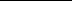 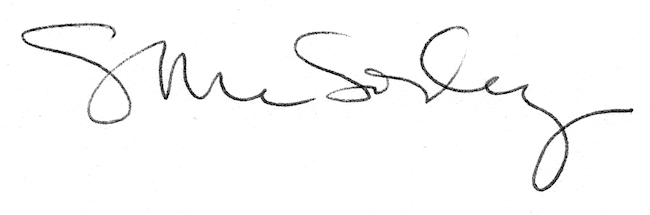 